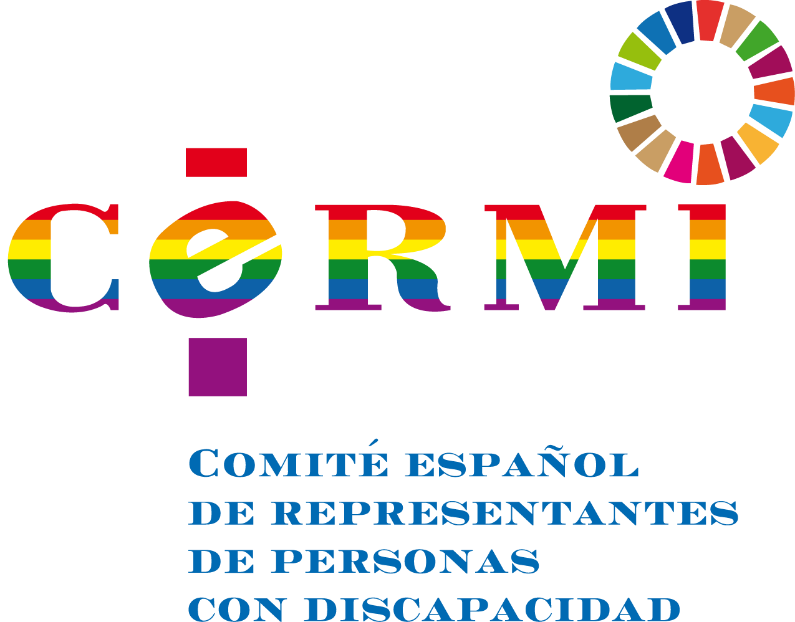 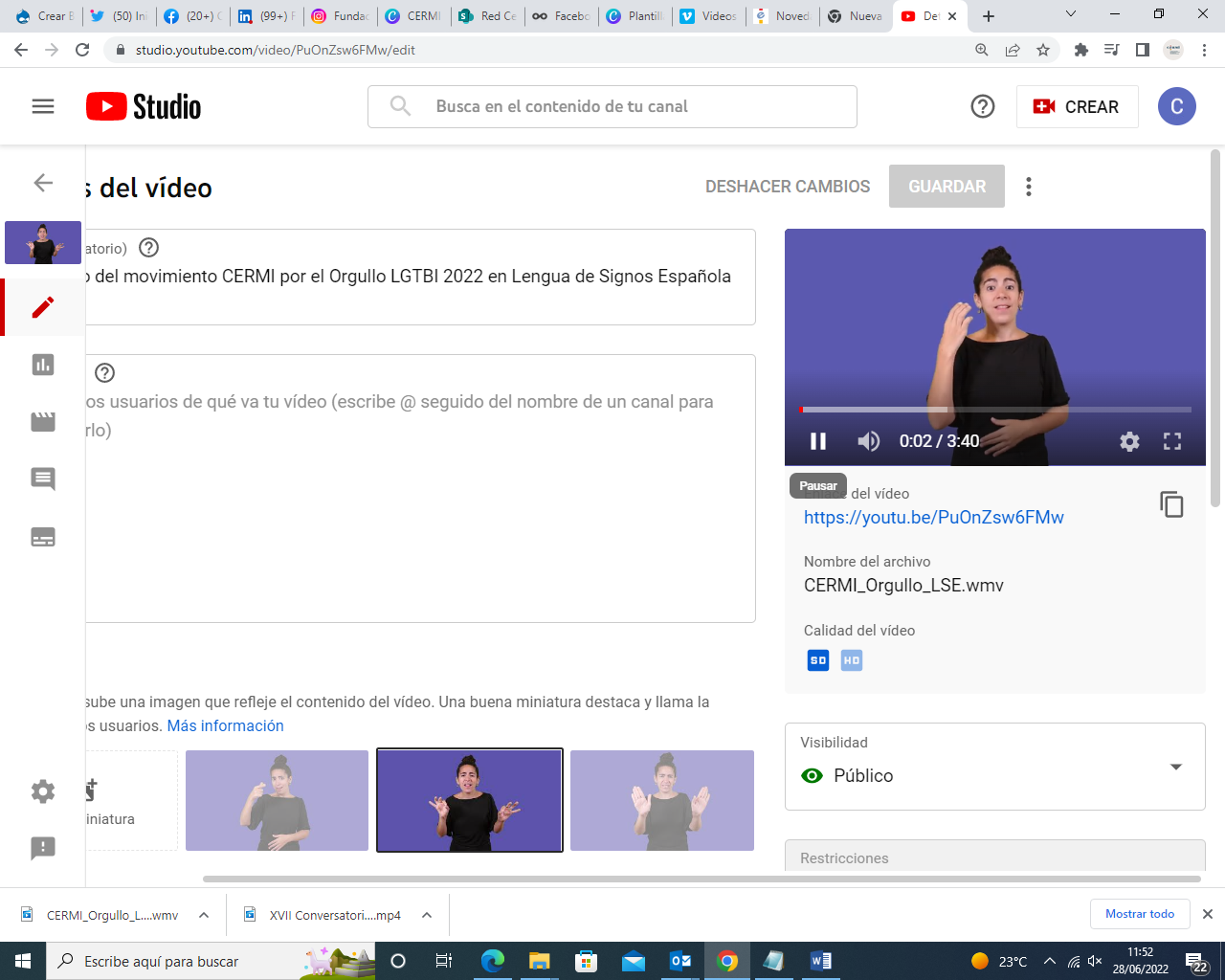 https://youtu.be/PuOnZsw6FMw